Year of Class					Frequency	PercentValid	93	26	24.3	95	22	20.6	96	21	19.6	97	22	20.6	98	16	15.0	Total	107	100.0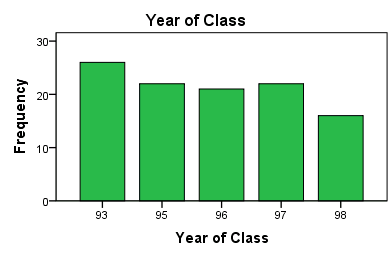 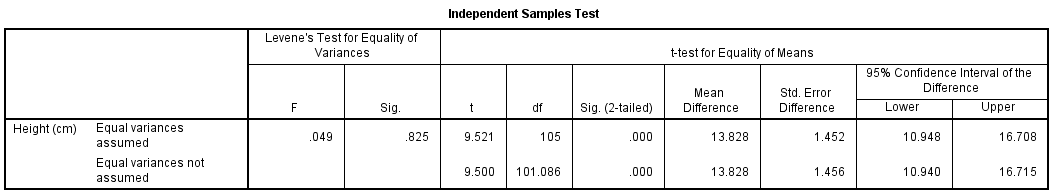 Year of ClassYear of ClassYear of ClassYear of ClassFrequencyPercentValid932624.3Valid952220.6Valid962119.6Valid972220.6Valid981615.0ValidTotal107100.0Year of ClassYear of ClassYear of ClassYear of ClassFrequencyPercentValid932624.3Valid952220.6Valid962119.6Valid972220.6Valid981615.0ValidTotal107100.0Independent Samples TestIndependent Samples TestIndependent Samples TestIndependent Samples TestIndependent Samples TestIndependent Samples TestIndependent Samples TestIndependent Samples TestIndependent Samples TestIndependent Samples TestIndependent Samples TestLevene's Test for Equality of VariancesLevene's Test for Equality of Variancest-test for Equality of Meanst-test for Equality of Meanst-test for Equality of Meanst-test for Equality of Meanst-test for Equality of Meanst-test for Equality of Meanst-test for Equality of MeansFSig.tdfSig. (2-tailed)Mean DifferenceStd. Error Difference95% Confidence Interval of the Difference95% Confidence Interval of the DifferenceFSig.tdfSig. (2-tailed)Mean DifferenceStd. Error DifferenceLowerUpperHeight (cm)Equal variances assumed.049.8259.521105.00013.8281.45210.94816.708Height (cm)Equal variances not assumed9.500101.086.00013.8281.45610.94016.715